«ՀԱՄԱՀԱՅԿԱԿԱՆ ԴԱՇԻՆՔ» 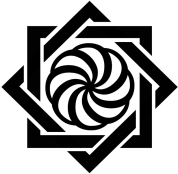 ՆԱԽԱՁԵՌՆՈՒԹՅԱՆԸ ՄԱՍՆԱԿՑԵԼՈՒ 
ՀԱՅՏ1․ Անուն Ազգանուն Հայրանուն․2․ Քաղաքացիություն․3․ Բնակության հասցե․4․ Կոնտակտային տվյալներ․Հեռախոս՝ Էլ․ հասցե՝ 5․ Դիտարկումներ և առաջարկություններ (եթե առկա են)․